	Org.datum 25.03.1966	Inhemskt nr 390		Distrikt 107-O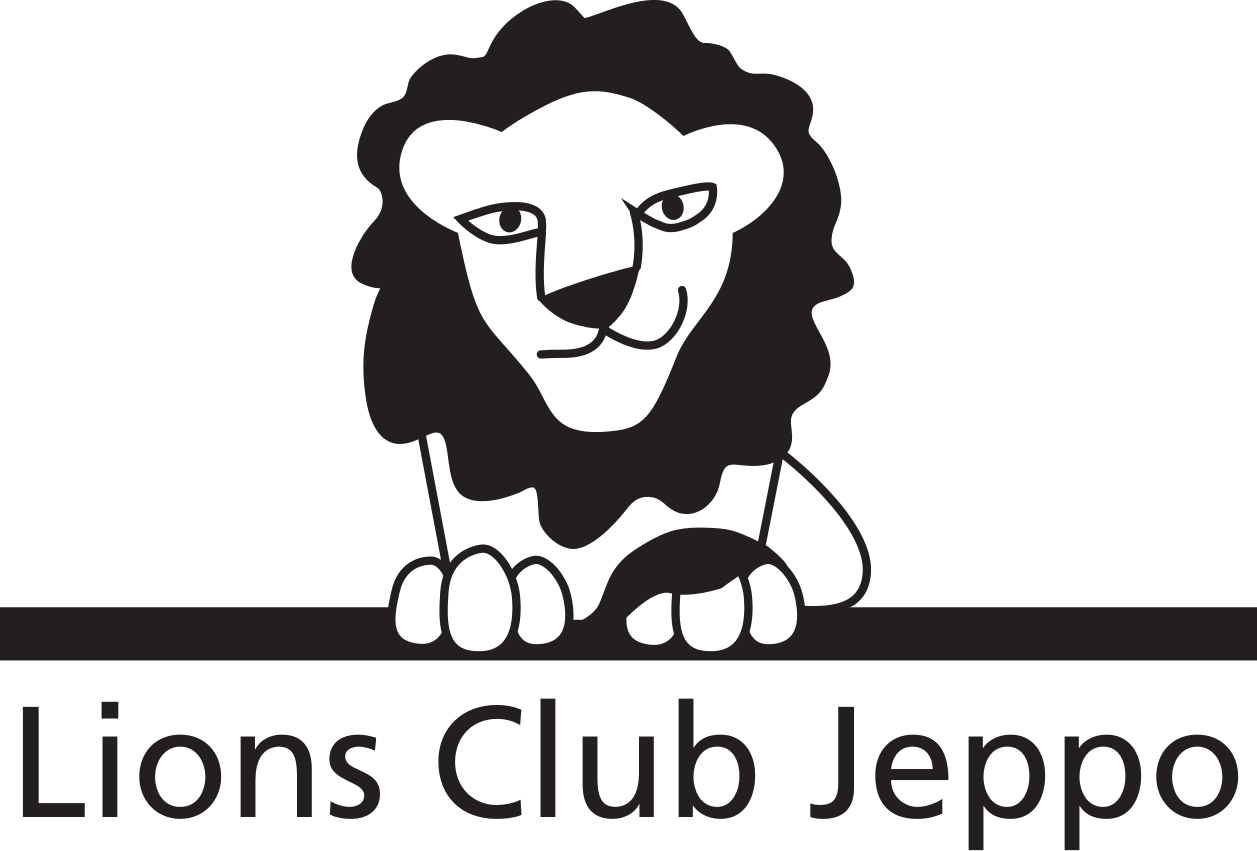 	Charter Night 12.11.1966	Int. nr 4033 020605	www.lcjeppo.fi  Gemenskap -  Vänskap -  Hjälpsamhet  -  Talkoanda			Datum:  Start...